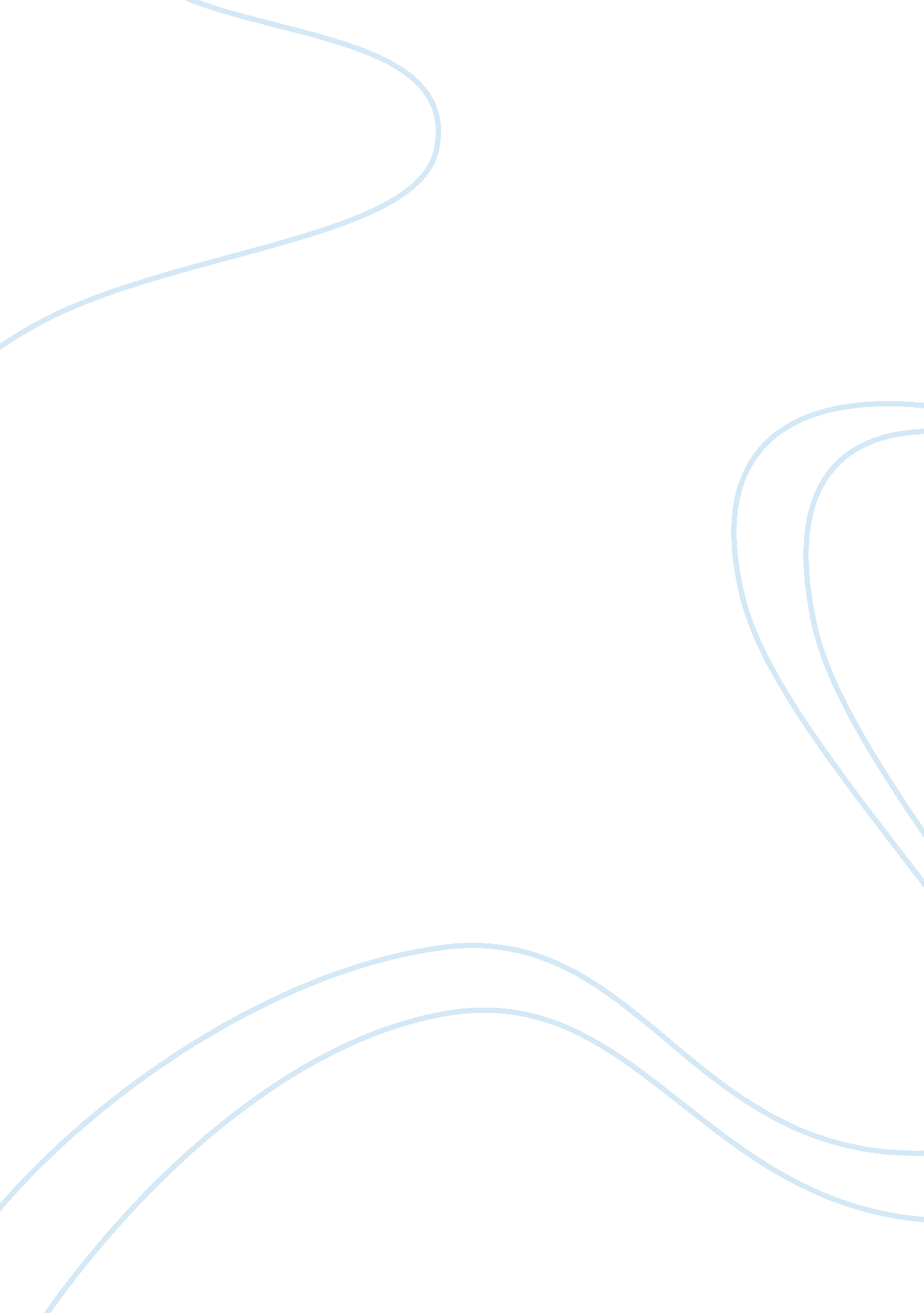 Supply chain management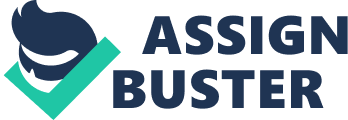 SBX Construction Company Investment analysis – Horizontal Boring Machine: EATCF Stream:   Year Year 2 Year 3 Year 4 Year 5 NOI 20000 20000 20000 20000 
20000 
-Depr. Exp. 
-10000 
-10000 
-10000 
-10000 
-10000 
Net Income (BT) 
10000 
10000 
10000 
10000 
10000 
-Inc. Tax 
-4000 
-4000 
-4000 
-4000 
-4000 






= Net Income (AT) 
6000 
6000 
6000 
6000 
6000 






Adjusting Accrual to Reflect Cash Flow 
-Cap. Impr. Exp. s 
0 
0 
0 
0 
0 
+ Depr. Exp. 
10000 
10000 
10000 
10000 
10000 
+ Tax Claim 
2000 
2000 
2000 
2000 
2000 
EATCF 
$18000 
$18000 
$18000 
$18000 
$18000 
NPV @ 10% for the Equipment Investment: 
Capital Expenditure (Year 0)= $50000 
Cash Flow (Year 1 to 5) = Net Operating Income – Income Tax + Tax Claim 
= ($30000 - $10000) – ($4000) + ($2000) 
= $18000 
Discounted Cash Flow= $18000 * (1/1. 1 + 1/1. 12… +1/1. 15) 
= $18000 * (3. 790) 
= $68220 
NPV @ 10%= -$50000 + $68220 
= $18220 
Year 
EATCF 
Discount Factor 
PV 
0 
-50000 
1 
-50000 
1 
18000 
0. 909 
16362 
2 
18000 
0. 826 
14868 
3 
18000 
0. 751 
13518 
4 
18000 
0. 683 
12294 
5 
18000 
0. 621 
11178 

NPV 
18220 
IRR for the Investment: 
NPV @ 10% = $18220 
NPV @ 20% = -$50000 + ($18000 * 2. 989) 
= -$50000 + $53802 
= $3802 
NPV @ 22%= -$50000 + ($18000 * 2. 8636) 
= -$50000 + $ 51552 
= $1552 
NPV @ 24%= -$50000 + ($18000 * 2. 7454) 
= -$50000 + $49392 
= -$608 
IRR= 23. 5% 
Discount Rate 
NPV 
10% 
18220 
20% 
3802 
21% 
2668 
22% 
1552 
23% 
454 
24% 
-608 
Memo to the Project Manager: 
Though the initial investment is high ($50000), the cash flow (EATCF) stream indicates that the payback period is approximately, 2 years and 10 months. Also, the cash flow stream is steady (after the payback period as well). Hence the payback period suggests that the investment is profitable. However, this value alone cannot be relied upon to make the final decision, as the cash flows are not discounted. 
The NPV calculations at 10% discount rate, indicates that the current value of the investment is $18220 (positive value). Hence NPV suggests that it is a profitable investment. However, this conclusion entirely depends on the method used to compute the discount rate and it has not been clearly specified whether inflation and other economical changes have been accommodated in this discount rate. 
The required IRR for the investment is 15%. But the actual IRR for the investment turns out to be 23. 5%, which is higher than the required rate. This indicates that the investment is preferable, when the required and actual IRR values are concerned. IRR indicates the discount or interest rate at which NPV equates to zero, i. e., a ‘ no gain – no loss’ situation. Higher this rate, higher is the margin of safety. As the actual IRR is higher than the required IRR for the investment, it is clear that the investment is profitable and SBX has a safety margin of about 5. 5 %, in case any of the estimations go wrong. 
All these discussions indicate that the investment on the horizontal boring machine is profitable and should be taken up by SBX Construction Company. 
Assumptions and controversies: 
Depreciation is straight line and the salvage value is zero – Straight line depreciation is not a valid measure and it is highly unlikely for the salvage value to be zero (at least equals to scrap value in real case) 
No increase in working capital requirements and no tax credits – Again, highly unlikely in real case scenarios 
Operating costs and revenues to be consistent - Unlikely 